※　EAPシートは、大会中の事故や障害の発生に対し迅速に対応するため、対応マニュアルを図式化したものです。作成後は、大会会場に掲示したり、大会要項に盛り込んだりする。またトーナメント表と一緒に参加者へ配付するなどして、周知を図ることが必要です。Emergency Action Plan（緊急時対応計画）Emergency Action Plan（緊急時対応計画）Emergency Action Plan（緊急時対応計画）Emergency Action Plan（緊急時対応計画）Emergency Action Plan（緊急時対応計画）Emergency Action Plan（緊急時対応計画）Emergency Action Plan（緊急時対応計画）Emergency Action Plan（緊急時対応計画）Emergency Action Plan（緊急時対応計画）主催団体名主催団体名　栃木県中学校体育連盟スケート専門部　栃木県中学校体育連盟スケート専門部　栃木県中学校体育連盟スケート専門部　栃木県中学校体育連盟スケート専門部　栃木県中学校体育連盟スケート専門部　栃木県中学校体育連盟スケート専門部　栃木県中学校体育連盟スケート専門部大会名大会名　栃木県総合体育大会アイスホッケー大会　栃木県総合体育大会アイスホッケー大会　栃木県総合体育大会アイスホッケー大会　栃木県総合体育大会アイスホッケー大会　栃木県総合体育大会アイスホッケー大会　栃木県総合体育大会アイスホッケー大会　栃木県総合体育大会アイスホッケー大会期　　日期　　日　２０２１年１１月３０日（火）　２０２１年１１月３０日（火）　２０２１年１１月３０日（火）　２０２１年１１月３０日（火）　２０２１年１１月３０日（火）　２０２１年１１月３０日（火）　２０２１年１１月３０日（火）施 設 名施 設 名栃木県立霧降アイスアリーナ栃木県立霧降アイスアリーナ栃木県立霧降アイスアリーナ栃木県立霧降アイスアリーナ栃木県立霧降アイスアリーナ栃木県立霧降アイスアリーナ栃木県立霧降アイスアリーナ施設の目印施設の目印栃木県立霧降アイスアリーナ栃木県立霧降アイスアリーナ栃木県立霧降アイスアリーナ栃木県立霧降アイスアリーナ栃木県立霧降アイスアリーナ栃木県立霧降アイスアリーナ栃木県立霧降アイスアリーナ住　　所住　　所日光市所野2854　（霧降）日光市所野2854　（霧降）日光市所野2854　（霧降）日光市所野2854　（霧降）TEL0288-53-5881（霧降）0288-53-5881（霧降）施設マップ施設マップ施設マップ施設マップ施設マップ施設マップ施設マップ施設マップ施設マップ※緊急車両の進入経路、停車位置、ＡＥＤ・消火器の設置場所、非常口など記入　　	霧降アリーナ　　　　　　　　　　　　　　　　　　　　　　　　　　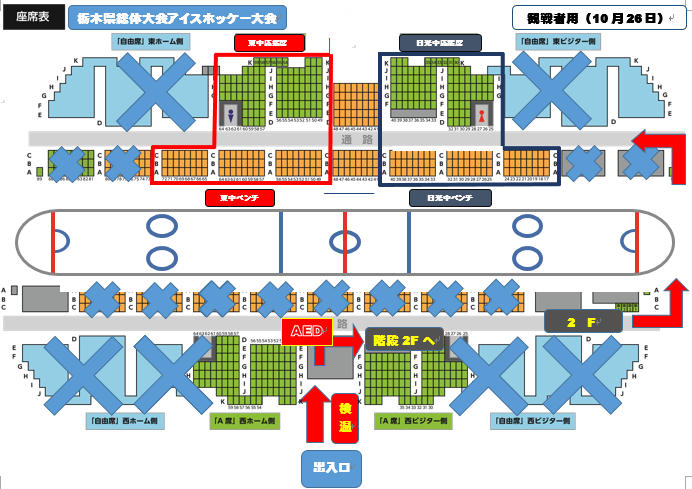 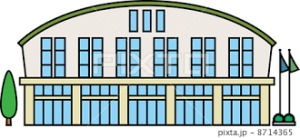 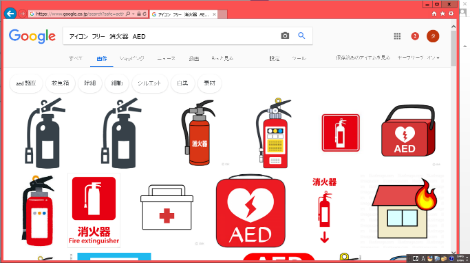 	霧降スケートセンター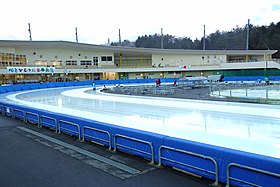 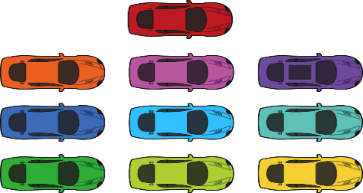 駐車場　　　　　　　　　　　　　　　　　選手入り口から入り、自動販売機の横※緊急車両の進入経路、停車位置、ＡＥＤ・消火器の設置場所、非常口など記入　　	霧降アリーナ　　　　　　　　　　　　　　　　　　　　　　　　　　	霧降スケートセンター駐車場　　　　　　　　　　　　　　　　　選手入り口から入り、自動販売機の横※緊急車両の進入経路、停車位置、ＡＥＤ・消火器の設置場所、非常口など記入　　	霧降アリーナ　　　　　　　　　　　　　　　　　　　　　　　　　　	霧降スケートセンター駐車場　　　　　　　　　　　　　　　　　選手入り口から入り、自動販売機の横※緊急車両の進入経路、停車位置、ＡＥＤ・消火器の設置場所、非常口など記入　　	霧降アリーナ　　　　　　　　　　　　　　　　　　　　　　　　　　	霧降スケートセンター駐車場　　　　　　　　　　　　　　　　　選手入り口から入り、自動販売機の横※緊急車両の進入経路、停車位置、ＡＥＤ・消火器の設置場所、非常口など記入　　	霧降アリーナ　　　　　　　　　　　　　　　　　　　　　　　　　　	霧降スケートセンター駐車場　　　　　　　　　　　　　　　　　選手入り口から入り、自動販売機の横※緊急車両の進入経路、停車位置、ＡＥＤ・消火器の設置場所、非常口など記入　　	霧降アリーナ　　　　　　　　　　　　　　　　　　　　　　　　　　	霧降スケートセンター駐車場　　　　　　　　　　　　　　　　　選手入り口から入り、自動販売機の横※緊急車両の進入経路、停車位置、ＡＥＤ・消火器の設置場所、非常口など記入　　	霧降アリーナ　　　　　　　　　　　　　　　　　　　　　　　　　　	霧降スケートセンター駐車場　　　　　　　　　　　　　　　　　選手入り口から入り、自動販売機の横※緊急車両の進入経路、停車位置、ＡＥＤ・消火器の設置場所、非常口など記入　　	霧降アリーナ　　　　　　　　　　　　　　　　　　　　　　　　　　	霧降スケートセンター駐車場　　　　　　　　　　　　　　　　　選手入り口から入り、自動販売機の横※緊急車両の進入経路、停車位置、ＡＥＤ・消火器の設置場所、非常口など記入　　	霧降アリーナ　　　　　　　　　　　　　　　　　　　　　　　　　　	霧降スケートセンター駐車場　　　　　　　　　　　　　　　　　選手入り口から入り、自動販売機の横連絡先連絡先連絡先連絡先連絡先連絡先連絡先連絡先連絡先部　長旭山　尚旭山　尚TEL 090-1435-0751施設管理者栃木県栃木県栃木県TEL 0288-53-5881（委員長副委員長宍戸　猛小松　拓也宍戸　猛小松　拓也TEL 090-8001-6368TEL 080-5670-3776会場主任宍戸　猛　宍戸　猛　宍戸　猛　TEL 090-8001-6368救護係宍戸　猛宍戸　猛TEL 090-8001-6368防犯係小松　拓也小松　拓也小松　拓也TEL 080-5670-3776警　　察今市警察署今市警察署TEL   23-0110消　　防日光市消防本部日光市消防本部日光市消防本部TEL　54-0050病院１今市病院今市病院今市病院今市病院今市病院今市病院今市病院TEL  22-2200病院２見龍堂見龍堂見龍堂見龍堂見龍堂見龍堂見龍堂TEL　22-1221病院３獨協医療センター獨協医療センター獨協医療センター獨協医療センター獨協医療センター獨協医療センター獨協医療センターTEL  76-1515タクシー三英タクシー三英タクシー三英タクシー三英タクシー三英タクシー三英タクシー三英タクシーTEL  54-1130備考